Планируемая дата рассмотрения на заседании Совета депутатов 20 апреля 2021 года в 17.00 по адресу: ул. Флотская, д.1Проект размещения ограждающих устройств на придомовой территориимногоквартирного дома в муниципальном округе Левобережный по адресу:ул. Беломорская д. 16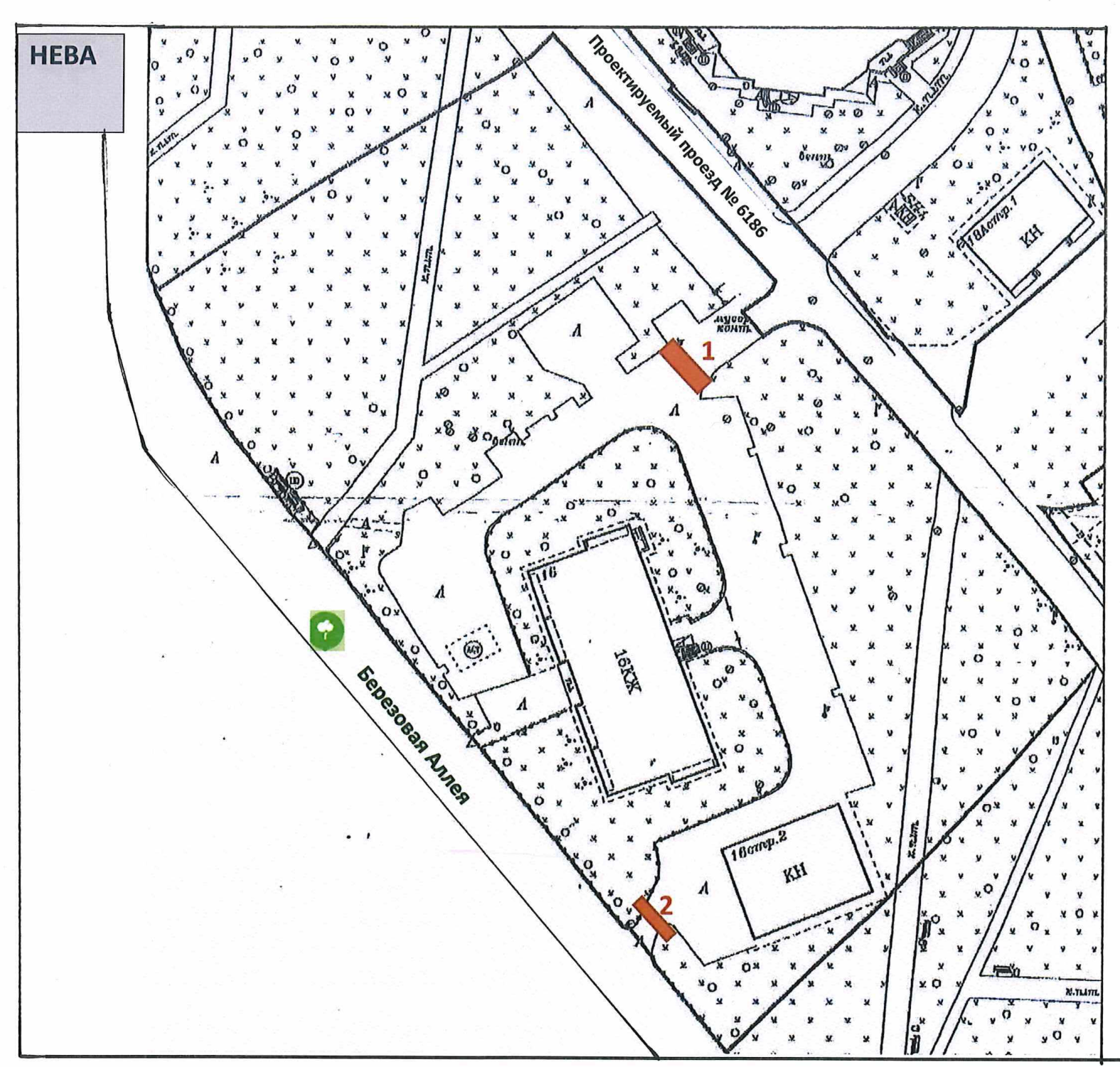 1, 2  - Места установки ограждающих устройств Тип, размер, внешний вид ограждающих устройствШлагбаум № 1Шлагбаум № 2Тип, размер:шлагбаум антивандальный откатнойавтоматическийСборная тумба шлагбаума откатного, антивандального, размер 1250х500х1250, цвет оранжевый, окно с замком для обслуживания привода, роликовая система, приемная стойка с ловушкой. Стрела с зубчатой рейкой на проезд до 5м.Внешний вид: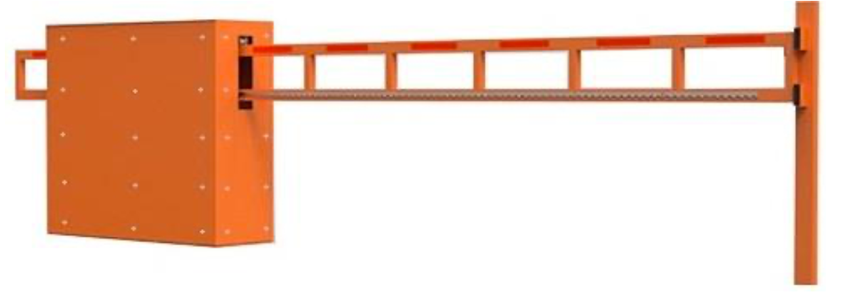 Тип, размер:шлагбаум антивандальный откатнойавтоматическийСборная тумба шлагбаума откатного, антивандального, размер 1250х500х1250, цвет оранжевый, окно с замком для обслуживания привода, роликовая система, приемная стойка с ловушкой. Стрела с зубчатой рейкой на проезд до 5м.Внешний вид: